Antrag auf Probenphasen-
förderung 2018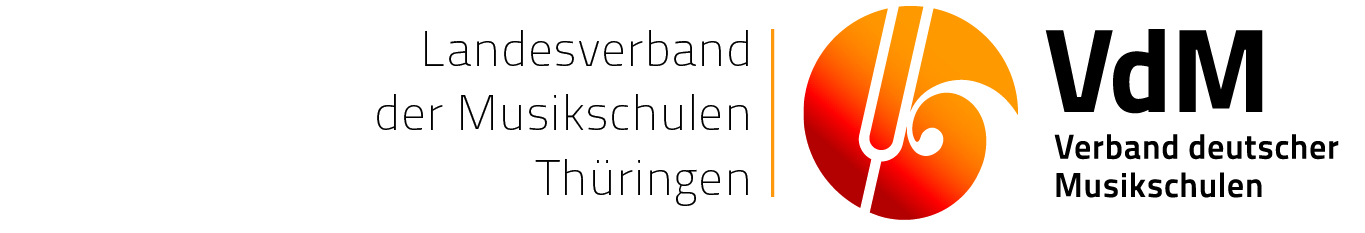 Einzureichen bis zum 20. Oktober 20171. Antragsteller 	Musikschule:		      Ansprechpartner: 	     Telefon:         E-Mail:	          2. Zum Ist-Stand der Ensembles Bitte führen Sie hier alle Ensembles der Musikschule mit mind. 10 Schülern und/ oder Projektensembles mit Tätigkeitsschwerpunkt im Förderjahr 2018
(Aufzählung bei Bedarf auf einem Extrablatt darstellen/ fortführen) 3. Ensembles, die im Jahr 2018 eine Probenphase durchführen     (Staffelung bitte nach Priorität: 1 = höchste Priorität)Ensemble 1:      geplante Teilnehmerzahl (Schüler):       	Gesamtkosten (geschätzt):      Anlass / Grund der Fahrt:       Reiseziel:      Reisedatum:     von       bis      Ensemble 2:      geplante Teilnehmerzahl (Schüler):       	Gesamtkosten (geschätzt):      Anlass / Grund der Fahrt:       Reiseziel:      Reisedatum:     von       bis      Ensemble 3:      geplante Teilnehmerzahl (Schüler):       	Gesamtkosten (geschätzt):      Anlass / Grund der Fahrt:       Reiseziel:      Reisedatum:     von       bis      Ensemble 4:      geplante Teilnehmerzahl (Schüler):       	Gesamtkosten (geschätzt):      Anlass / Grund der Fahrt:       Reiseziel:      Reisedatum:     von       bis      Bei mehr als 4 Ensembles führen Sie die Aufzählung mit den geforderten Angaben bitte auf einem Extrablatt fort.4. ErklärungenHiermit erkläre ich, dass die Angaben in diesem Antrag (einschließlich Antragsunterlagen) vollständig und richtig sind.     						____________________________________________     Ort, Datum  					     Stempel, Unterschrift Ensemble(-name)Mitglieder (Schüler)